PREFEITURA MUNICIPAL DE GETÚLIO VARGAS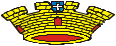 Av Firmino Girardello, 85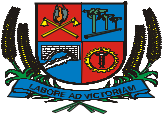 Getúlio Vargas - Rio grande do Sul - 99900-000Fone (54) 3341-1600	E-mail: administracao@pmgv.rs.gov.brSite: www.pmgv.rs.gov.brLEI Nº 5.636 DE 31 DE MARÇO DE 2020Dispõe	sobre	denominação	de	rua,localizada Loteamento Verona, bairro SantoAndré, em Getúlio Vargas.MAURICIO SOLIGO, Prefeito Municipal de Getúlio Vargas, Estado do Rio Grande do Sul, faz saber que a Câmara Municipal de Vereadores aprovou e ele sanciona e promulga a seguinte Lei:Art. 1º Fica denominada de “RUA ANTONIO DOS SANTOS”, a Rua n.º “A”, situada no Loteamento Verona, medindo 12,00 metros de largura por 240,00 metros de comprimento, com uma área superficial de 2.880,00 m², localizada no Bairro Santo André, nesta cidade de Getúlio Vargas – RS, com as seguintes confrontações e medidas: ao NORTE, onde mede 240,00 metros com a quadra 02 do Loteamento Verona,; ao SUL, onde mede 240,00 metros com a quadra 01 do Loteamento Verona; ao LESTE, onde faz frente e mede 12,00 metros com a Rua Dr. Eduardo Barreta Viana; e ao OESTE, onde mede 12,00 metros com o lote rural n.º 31.Art. 2º Esta Lei entrará em vigor na data de sua publicação.Art. 3º Revogam-se as disposições em contrário.PREFEITURA MUNICIPAL DE GETÚLIO VARGAS, 31 de março de 2020.MAURICIO SOLIGO,Prefeito Municipal.Registre-se e Publique-se.ROSANE F. C. CADORIN,Secretária de Administração.Esta Lei foi afixada no Mural da Prefeitura, onde são divulgados os atosoficiais, por 15 dias a contar de 01/04/2020.